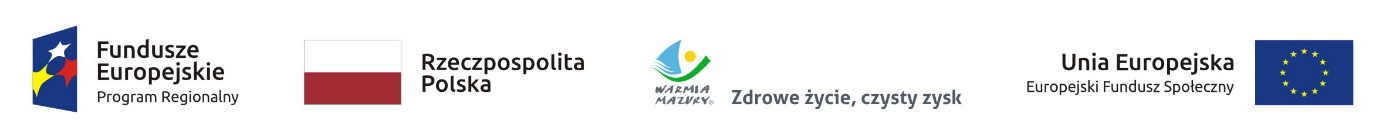 Załącznik nr 1 do SWZZP.272.1.87.2023                                                                                                                                                                                                                                                                                                                                                                                    ........................................                                                                                                                                                         (miejscowość, data)FORMULARZ OFERTOWYWYKONAWCA:….................................….…………………………………………………………………………………………...(nazwa Wykonawcy)….................................….…………………………………………………………………………………………...(adres Wykonawcy)	tel. …………………………………. NIP ...................................................... , REGON …......................................Przystępując do postępowania o udzielenie zamówienia publicznego przedmiotem którego jest: Dostawa mebli biurowych oferujemy wykonanie przedmiotu zamówienia na warunkach określonych przez Zamawiającego:   Oferujemy całkowite wykonanie przedmiotu zamówienia, zgodnie z opisem przedmiotu zamówienia za cenę ofertową brutto wraz z należnym podatkiem VAT, zgodnie z poniższą kalkulacją cenową: Cena ofertowa określona w pkt 1 zawiera wszystkie koszty związane z całkowitym wykonaniem przedmiotu  zamówienia.Oferujemy skrócenie 20-dniowego terminu wykonania zamówienia o ……….. dni roboczych.  Oferujemy wydłużenie 24-miesięcznego terminu gwarancji o ……… miesięcy. Oświadczam, że wypełniłem obowiązki informacyjne przewidziane w art. 13 lub art. 14 RODO1) wobec osób fizycznych, od których dane osobowe bezpośrednio lub pośrednio pozyskałem w celu ubiegania się o udzielenie zamówienia publicznego w niniejszym postępowaniu.*Oświadczam, że ja (imię i nazwisko) …………..……….…………...………………………... niżej podpisany jestem upoważniony do reprezentowania Wykonawcy w postępowaniu o udzielenie zamówienia publicznego na podstawie ……………….. ……………………………………………Oświadczamy, że uważamy się za związanych niniejszą ofertą zgodnie z terminem określonym 
w SWZ.Będę / nie będę ** zatrudniał podwykonawców.                                                                         Opatrzyć kwalifikowanym podpisem elektronicznym,     podpisem zaufanym lub podpisem osobistym1) rozporządzenie Parlamentu Europejskiego i Rady (UE) 2016/679 z dnia 27 kwietnia 2016 r. w sprawie ochrony osób fizycznych w związku z przetwarzaniem danych osobowych i w sprawie swobodnego przepływu takich danych oraz uchylenia dyrektywy 95/46/WE (ogólne rozporządzenie o ochronie danych) (Dz. Urz. UE L 119 z 04.05.2016, str. 1). * W przypadku gdy wykonawca nie przekazuje danych osobowych innych niż bezpośrednio jego dotyczących lub zachodzi wyłączenie stosowania obowiązku informacyjnego, stosownie do art. 13 ust. 4 lub art. 14 ust. 5 RODO treści oświadczenia wykonawca nie składa (usunięcie treści oświadczenia np. przez jego wykreślenie).** niepotrzebne skreślić Zamawiający zwraca się z prośbą o podanie informacji (odpowiednio zakreślić):□ mikroprzedsiębiorstwo,□ małe przedsiębiorstwo,□ średnie przedsiębiorstwo,□ jednoosobowa działalność gospodarcza, □ osoba fizyczna nieprowadząca działalności gospodarczej,□ inny rodzajDefinicje: mikroprzedsiębiorstwo: przedsiębiorstwo, które zatrudnia mniej niż 10 osób i którego roczny obrót lub roczna suma bilansowa nie przekracza 2 milionów euro;małe przedsiębiorstwo: przedsiębiorstwo, które zatrudnia mniej niż 50 osób i którego roczny obrót lub roczna suma bilansowa nie przekracza 10 milionów euro;średnie przedsiębiorstwo: przedsiębiorstwa, które nie są mikroprzedsiębiorstwami ani małymi przedsiębiorstwami i które zatrudniają mniej niż 250 osób i których roczny obrót nie przekracza 50 milionów euro lub roczna suma bilansowa nie przekracza 45 milionów euro.Lp.Przedmiot zamówienia Cena jednostkowa zł brutto IlośćRAZEM zł bruttoabcd = b x c 1Biurko duże z 2 przepustami kablowymi i wykonaną 
z płyty, wysuwaną półką na klawiaturę.102Biurko duże z 2 przepustami kablowymi(wymiary: 150/80/75H cm)193Biurko duże z 2 przepustami kablowymi (wymiary: 160/80/75H cm)24Biurko ergonomiczne prawe, z 2 przepustami kablowymi 15Dostawka do biurka na dwóch metalowych nogach rurowych(wymiary: 80/45/72H cm)136Dostawka do biurka na dwóch metalowych nogach rurowych (wymiary: 80/45/75H cm)27Nadstawka na szafę aktową, niska, drzwi dwuskrzydłowe zamykana na zamek208Nadstawka na szafę aktową, średnia, drzwi dwuskrzydłowe zamykana na zamek4 9Nadstawka na szafę aktową, wysoka, z półką wewnętrzną, drzwi dwuskrzydłowe zamykana 
na zamek1510Półka wisząca otwarta z dwiema półkami 111Kontener 3 szufladowy zamykany na zamek centralny z zamontowanymi kółkami jezdnymi4312Szafka 4-szufladowa zamykana na zamek centralny 213Szafka socjalna z trzema półkami wewnętrznymi, drzwi 2-skrzydłowe zamykane na zamek214Szafka socjalna z jedną półką wewnętrzną, drzwi 
2-skrzydłowe zamykane na zamek115Szafa aktowa z 4 półkami wewnętrznymi4416Szafa aktowa z 3 półkami wewnętrznymi217Szafa ubraniowa, drzwi dwuskrzydłowe zamykane 
na zamek. 118Szafa ubraniowa wąska dzielona wewnętrzną półką z uchwytem na wieszaki, drzwi jednoskrzydłowe719Półka wewnętrzna do szafy 120Półka otwarta wisząca, z jedną półką 221Stół na 4 metalowych nogach rurowych o średnicy 
8,0 cm w kolorze stalowym(wymiary: 150/80/72H cm)122Stół na 4 metalowych nogach rurowych o średnicy 
8,0 cm w kolorze stalowym(wymiary: 70/120/80H cm)623Stół na 4 metalowych nogach rurowych o średnicy 
8,0 cm w kolorze stalowym(wymiary: 200/90/80H cm)324Komoda trzydrzwiowa z półkami wewnętrznymi 
na 2 poziomach, w drzwiach zamontowany zamek225Wieszak ubraniowy stojący:3                                                                               RAZEM zł brutto (cena ofertowa)                                                                               RAZEM zł brutto (cena ofertowa)                                                                               RAZEM zł brutto (cena ofertowa)                                                                               RAZEM zł brutto (cena ofertowa)